Amtlich Gemeinde Wilhelmsdorf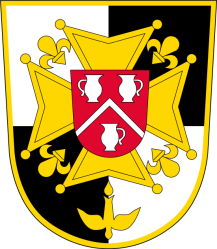 Öffentliche BekanntmachungSitzung des Gemeinderates WilhelmsdorfAm Freitag, 11. Oktober 2019, findet um 18:00 Uhr im Sitzungssaal des Rathauses Wilhelmsdorf eine öffentliche Sitzung des Gemeinderates Wilhelmsdorf statt. Hierzu wird herzlich eingeladen.Die Tagesordnung entnehmen Sie bitte dem Aushang am Rathaus.Im Anschluss findet eine nicht öffentliche Sitzung statt.Rüdiger ProbstErster Bürgermeister